Service delivery outletExported from METEOR(AIHW's Metadata Online Registry)© Australian Institute of Health and Welfare 2024This product, excluding the AIHW logo, Commonwealth Coat of Arms and any material owned by a third party or protected by a trademark, has been released under a Creative Commons BY 4.0 (CC BY 4.0) licence. Excluded material owned by third parties may include, for example, design and layout, images obtained under licence from third parties and signatures. We have made all reasonable efforts to identify and label material owned by third parties.You may distribute, remix and build on this website’s material but must attribute the AIHW as the copyright holder, in line with our attribution policy. The full terms and conditions of this licence are available at https://creativecommons.org/licenses/by/4.0/.Enquiries relating to copyright should be addressed to info@aihw.gov.au.Enquiries or comments on the METEOR metadata or download should be directed to the METEOR team at meteor@aihw.gov.au.Service delivery outletIdentifying and definitional attributesIdentifying and definitional attributesMetadata item type:Object ClassMETEOR identifier:268970Registration status:Health, Standard 01/03/2005Definition:A site from which an organisation, or sub-unit of an organisation, delivers a health/community service.Context:Alcohol and other drug treatment services:Required to identify the agency sites that conduct treatment episodes, as distinguished from administration centres. Identification of sites from which health care or community services are delivered facilitates assessment of the accessibility of services to the population.Specialisation of:OrganisationCollection and usage attributes Collection and usage attributes Comments:An organisation may have one or more service delivery outlets. An organisation with a devolved structure for service delivery may or may not devolve all functions to the service delivery outlet level. It is common for administrative functions, including personnel management, to be retained at a higher or central level of an organisation. The service delivery outlet is the lowest level of an organisation at which, or from which, services are delivered. The site from which a service is delivered relates to the physical location of the service and is to be clearly differentiated from the service delivery setting which refers to the type of physical setting in which a service is actually provided to a client (e.g. client's home, non-residential treatment facility etc).For example, where a service provider regularly delivers a service at a variety of clients' homes (e.g. home visits every Monday, Wednesday and Friday) or a mobile service delivers a service to a variety of different locations, then the service delivery outlet should be recorded as the location of the clinic in which the service provider is based. However, where a mobile unit regularly (e.g. every Monday) delivers a service from the same geographical location then this location will be recorded as the service delivery outlet.Source and reference attributesSource and reference attributesSubmitting organisation:Intergovernmental Committee on Drugs NMDS-WG
Relational attributesRelational attributesRelated metadata references:Has been superseded by Service delivery siteIndigenous, Standard 07/04/2024
Is re-engineered from  Service delivery outlet, version 1, DEC, NHDD, NHIMG, Superseded 01/03/2005.pdf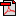  (14.7 KB)No registration statusData Element Concepts implementing this Object Class:Service delivery outlet—geographic locationHealth, Standard 01/03/2005